节能产品认证业务流程及时限广州赛宝认证中心服务有限公司节能产品认证业务流程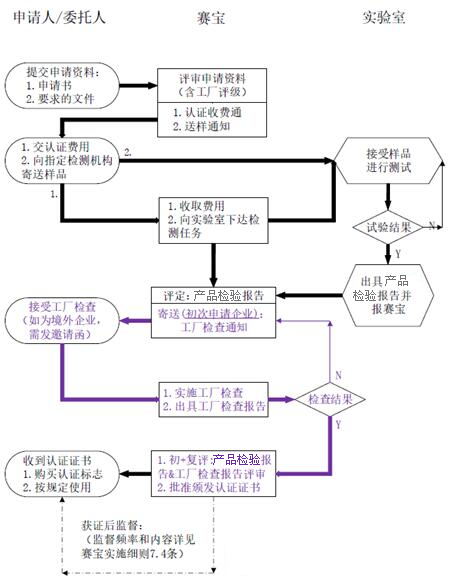 节能产品认证业务各阶段时限申请、受理及认证方案（2个工作日） 产品检验（收到样品后，10个工作日） 工厂检查（收到产品检验报告后，安排工厂检查任务，工厂检查结束后，5个工作日内提交工厂检查报告） 不符合整改（若涉及时，不超过10个工作日） 认证决定（工厂检查报告及不符合整改后2个工作日） 批准发证（评价合格后2个工作日） 一般情况下，自受理认证申请起30个工作日内向认证委托人出具认证证书（认证委托人准备资料、送样、产品检验整改、初始工厂检查整改等时间不计算在内）。 